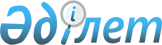 Егіндікөл аудандық мәслихаттың 2014 жылғы 31 наурыздағы № 5С24-5 "Егіндікөл аудандық мәслихатының регламентін бекіту туралы" шешімінің күші жойылды деп тану туралыАқмола облысы Егіндікөл аудандық мәслихатының 2016 жылғы 18 мамырдағы № 6С 4-11 шешімі      Қазақстан Республикасының 2001 жылғы 23 қаңтардағы "Қазақстан Республикасындағы жергілікті мемлекеттік басқару және өзін-өзі басқару туралы" Заңының 6 бабына сәйкес және құқықтық мониторинг жүргізу негізінде Егіндікөл аудандық мәслихаты ШЕШІМ ЕТТІ:

      1. Егіндікөл аудандық мәслихаттың 2014 жылғы 31 наурыздағы № 5С24-5 "Егіндікөл аудандық мәслихатының регламентін бекіту туралы" шешімі (Нормативтік құқықтық актілерді мемлекеттік тіркеу тізілімінде 2014 жылғы 29 сәуірде № 4142 болып тіркелген, 2014 жылғы 12-19 мамырда "Егіндікөл" аудандық газетінде жарияланған).

      2. Осы шешім қол қойылған күнінен бастап қолданысқа енгізіледі.


					© 2012. Қазақстан Республикасы Әділет министрлігінің «Қазақстан Республикасының Заңнама және құқықтық ақпарат институты» ШЖҚ РМК
				
      Аудандық мәслихаты
сессиясының төрағасы

М.Серикбаев

      Аудандық мәслихаттың хатшысы

Б.Абилов
